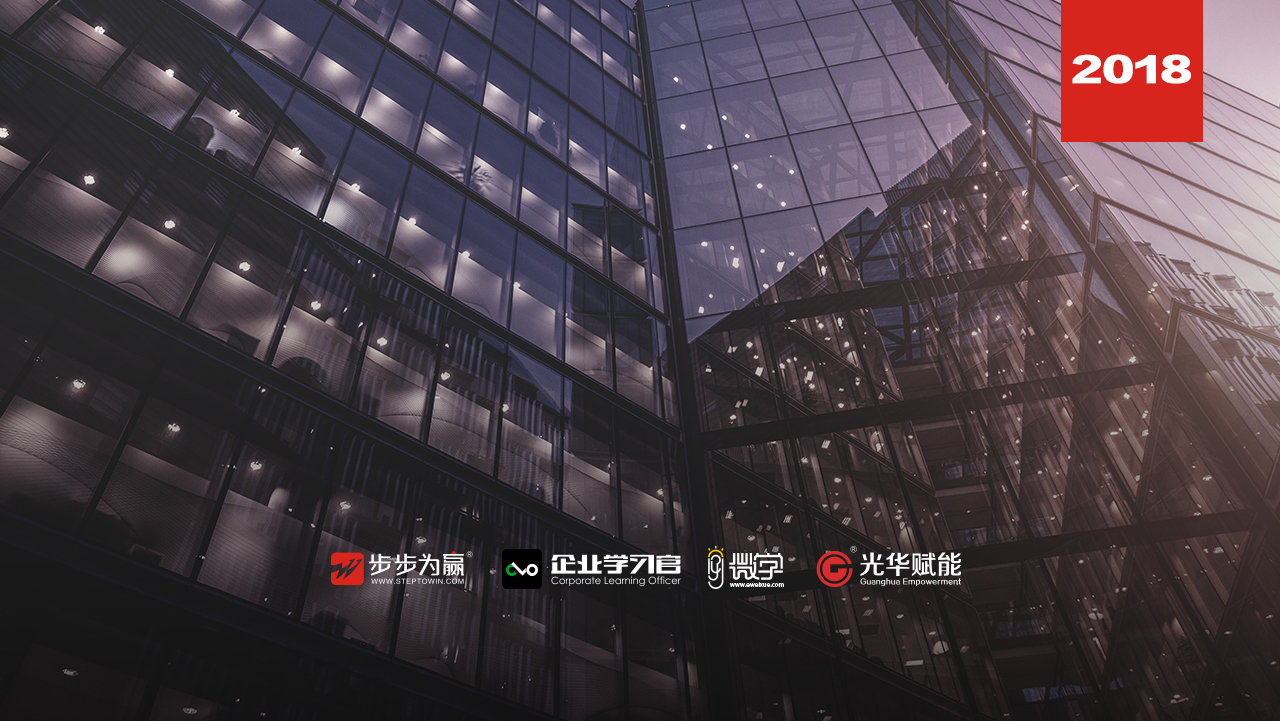 主讲老师：王晨阳（中国十大国学创新专家）授课对象：不限企业类型：不限企业大小：不限时间安排：2018年7月13日9:30至17:00地点安排：待定参课费用：学习卡套票2张/人   现金票1800元/人  购买学习卡享受更多优惠人数限制：150人课程目标国学知识完整系统，逻辑清晰。深入浅出，生动中蕴含哲理。注重实用。古今案例融合一起，更贴近现代人的理解。课程内容有五部分组成：1、正宗国学、心学的理论知识。2、心学智慧与现代管理应用。3、心学与修心、积极心态、缓解压力。4、心学经典原文解析5、其他国学知识与实用方法课程大纲  Outline第一部分  国学与心学什么是国学国学包括哪些内容什么是“国学大师”什么是心学心学在国学里的地位第二部分  心学的“心路历程”与现代应用“心学”真正的起源“心学”的真正第一人不是王阳明，他是谁？心学真正第一人的传奇人生心学真正第一人的智慧与思想心学发展的历程心学与理学的比较心学与道家的比较心学与佛家的比较心学与现代心理学的比较“穿越回古代”的心学 —— 早于王阳明的心学大师的智慧与思想心学的巅峰，儒家最后的辉煌 —— 明代心学传奇伟大的人物王阳明 —— 王阳明的简历艰难的“格物”王阳明的学习经历与知识构成王阳明心学的产生—— 龙场悟道的奇迹 王阳明心学的发展—— 知行合一的思想形成王阳明心学的历史意义和作用  第三部分  王阳明心学知行合一的解读与现代应用什么是“知”如何才能“知”什么叫“行”如何才能“行”“知”的难点在哪里如何解决“知”的难点“行”的难点在哪里如何解决“行”的难点什么是“知行合一”的真谛如何做到“知行合一”如何在工作中运用知行合一的理念知行合一和执行力的要素知行合一和领导艺术要素如何在生活里运用知行合一的理念 知行合一的养心修炼方法知行合一的养身修炼方法知行合一的对人态度知行合一的学习方法 知行合一的思考方法第四部分  心学经典原文精选解读这个部分，将和大家用通俗、幽默、生动的语言，配合古代历史案例，分享心学经典的原文。让大家更好的理解正宗的心学内涵，在实践中学会灵活运用心学。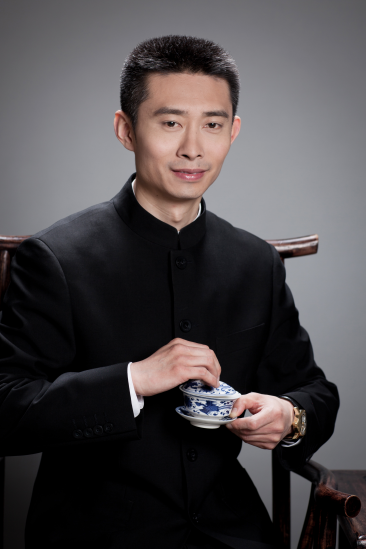 资历背景	          国家人才库注册高级培训师传统吴式太极拳第六代嫡传任教于清华、北大、暨南、人大、浙大、武汉等高校国家二级心理咨询师国家健康管理师   长江经济研究院国学顾问中华职业教育社管理顾问、国学顾问弘洁建设集团执行董事，副总裁（在职）山风影视公司创意总监，合伙人（在职）授课风格传统文化研究与实际应用紧密配合，正宗系统，见解独到，文武兼有，内容新颖，通俗易懂，生动幽默，深受各层次学员欢迎。授课经验清华大学、北京大学、中央电视台、香港凤凰台、中央党校、浙江大学、人民大学、暨南大学、武汉大学、华中科技大学、中南财经政法大学、贵州大学、西安交大、上海交大、南京大学、厦门大学、中山大学、郑州大学、吉林大学、新华人寿保险公司VIP客户 、多家银行的私人银行客户 、中国航天三院、中国工信部、太原国税局、盐城国税局、鄂尔多斯国税局、中国海洋石油、中化集团、中国大唐集团、中国移动、中国神华集团、北京移动、中国联通、上海浦东发展银行、中国建设银行、中国农业银行、中国工商银行、民生银行、中国银行、中信银行、汉口银行、仁和药业、力邦药业、以岭药业、浙江武警总队医院；课程预告时间：2018年7月27、28日（周五、周六）课题：《生产计划、订单调度交付与库存管理》主讲：吴诚（英国皇家物流与运输学会ILT项目认证讲师）学习卡套餐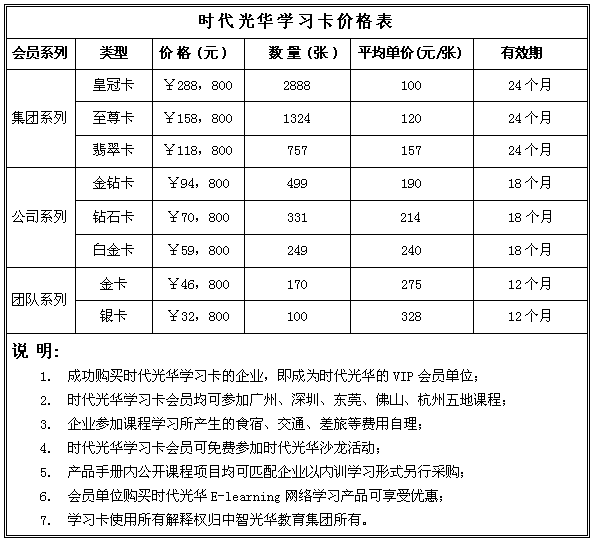 